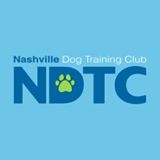 LICENSED BY THE AMERICAN KENNEL CLUBNashville Dog Training ClubAll-Breed Agility TrialsMarch12, 2021 – 2 Trials – Nov/Open levels only for Std, JWW, FAST
March 13, 2021 – 2 Trials – Exc/Mst level only, Std, JWW, T2B, FAST     March 14, 2021 – 2 Trials – Exc/Mstr level only, Std, JWW, PremPlease see the next page for detailed explanation of classes offered for each trial.This event is accepting entries for dogs listed in the AKC Canine Partners programNever Go Back Ranch, 3337 Beech Log Rd, Watertown, TN 37184Trial Hours: 7:00 am to 7:00 pm (CDT)This trial will be held indoors, on turf. Ring size 70 x 115Electronic timers will be used at these TrialsEntries Open: Wednesday February 10, 2021 at 8:00 am CDTMethod of Entry: First ReceivedA limit of 50 handlers on site with Combined entries each day not to exceed 250 runs.A maximum of 10 entries per envelope is allowed. Envelopes with more than 10 entries and/or entries received prior to the opening date will be returned.  No hand-delivered entries accepted in the first 48 hours.Entries Close: Wednesday, March 3rd, 2021 at 6:00 pm CDT after which time entries cannot be accepted, cancelled, altered, or substituted except as provided in Chapter 11, Section 6 of the Dog Show Rules.A signed COVID-19 Liability Waiver is required from each exhibitorTrial Secretary: New Address!Jane Mohr, 6811 Burkitt Road, Cane Ridge, TN   37013 
(615)406-3380                 email:AgilitySecretary@gmail.comAmerican Kennel Club Certification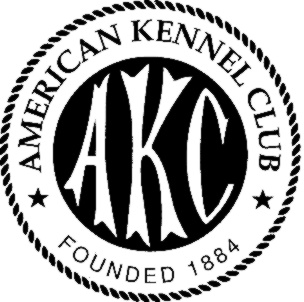 Event#:  2021065362, 2021065361, 2021065364, 202106536Permission is granted by the American Kennel Club for the holding of this event under American Kennel Club rules and regulations.Gina Di Nardo, SecretaryFees$26 	- 1st entry per trial each dog (includes $3.50 AKC recording fee)
$14	- 2nd entry per trial each dog (includes $3 AKC recording fee)$12	- 3rd entry per trial each dog (includes $3 AKC recording fee)Make checks payable to NDTC and mail with entries to:  
Jane Mohr, 6811 Burkitt Road, Cane Ridge, TN  37013Judges: See assignments belowFriday: Sherry Spivey, AKC #1064107, 822 Cindy Dr, Cookeville, TN 38506Saturday: Michele Fletcher, AKC #90966, 12080 Old State Highway 28, Pikeville, TN Sunday: Dan Faulkner, AKC #81714, 12417 Camdenbridge Dr, Knoxville, TN  37934 37367Schedule (all Days)Start time: Tentative Start time is 8 am. The trial may start at a later time to be determined based on entries after the entries have closed, but in no case will the start time be earlier than 8 am.Friday and Sunday: Dogs will be run high to lowSaturday: Dogs will be run low to highFriday: Trial #1 (Nov/Open only) will run in the order of: JWW, FAST, STD. Trial #2 (Nov/Open only) will run in the order of: STD, FAST, JWW.Saturday: Trial #1 (Exc/Master only) will run in the order of : JWW, T2B, STD. Trial #2 (Exc/Master only) will run in the order of: STD, FAST, JWWSunday: Trial #1 (Exc/Master only) will run in the order of : Premier JWW, JWW, STD. Trial #2 (Exc/Master only) will run in the order of: Premier STD, STD, JWW First Judge’s briefing will be approximately 15 minutes before the ring start timeJudging Assignments and Class Order:Classes OfferedStandard: Novice A, Novice B & Open (Friday only), Excellent, Master (Saturday and Sunday only); Premier (Sunday only)Standard, Preferred: Novice & Open (Friday only), Excellent, Master (Saturday and Sunday only); Premier (Sunday only)Jumpers with Weaves: Novice A and Novice B & Open (Friday only), Excellent, Master (Saturday and Sunday only); Premier (Sunday only)Jumpers with Weaves, Preferred:  Novice & Open (Friday only), Excellent, Master (Saturday and Sunday only); Premier (Sunday only)FAST: Novice A, Novice B & Open (Friday only), Excellent, Master (Saturday only)FAST Preferred: Novice A, Novice B & Open (Friday only), Excellent, Master (Saturday only)T2B: Regular and Preferred - Saturday onlyDogs Eligible to EnterThis trial is open to all dogs 15 months of age or older that are registered with the American Kennel Club, or have an AKC limited registration, or are of a registerable breed that have obtained a PAL or ILP number from AKC, except bitches in season, aggressive dogs, blind dogs, or dogs suffering from any deformity, injury, or illness which may affect the dog’s physical or mental performance.  Mixed-breed dogs that have been listed with the AKC Canine Partners may participate provided their listing number has been recorded on the entry form.Crating will be out of your cars. No crating in the arena.On Call Veterinarian:On Call Vet services provided by: Animal Medical Center, LLC 234 River Rock Road, Murfreesboro, TN Phone: 615 867-7575 Regular hours are 8-6 Monday – Friday, 8-3 Saturday. Emergency hours are 6 pm – 8 am weekdays and 3 pm Saturday to 8 am Monday. From Show Site, take TN-265-W to US 231S, turn left onto US 231S, get on TN840 W in Rutherford County; continue on TN 840 W to Murfreesboro. Take exit 78A from I-24E. Turn left on Cason Lane then immediate left onto River Rock Blvd.Exhibitors should follow their veterinarians’ recommendation to assure their dogs are free of internal and external parasites, any communicable diseases, and have appropriate vaccinations.Moving Up To the Next ClassDogs may be moved up to a higher class at the request of the owner, as a result of qualifying for an agility title, provided that request is made to the Trial Secretary in writing no later than Monday before the trial at 6:00 pm.  Move-ups during the trials will be accommodated, provided the information is provided before the trial ends each day.  Because these are split trials, move ups from Open to Excellent will be handled as follows:If a dog earns an Open title in Trial 1 on Friday, and if the judging limits for TRIAL 2 on Saturday are not full, the dog may elect not to run in the second trial on Friday and move up to Excellent in the second trial on Saturday.  This is the only scenario in which an Open dog may move up to Excellent for any class.  Prizes and AwardsRosettes will be awarded to the 1st through 4th place teams in each jump height in each class. Dogs must qualify to receive placement ribbons. Qualifying ribbons will be awarded to all dogs receiving qualifying scores. QQ ribbons will be offered for dogs qualifying in both Master Std/Master Preferred Std and Master JWW/Master Preferred JWW within the same trial. New titling ribbons, Masters and Premier titling ribbons, PAX, MACH, PACH, and AGCh ribbons offered for those finishing the title at this trial.Waiting listA waiting list of up to 100 runs per trial will be maintained.  Per Chapter 1, Section 16.1 of the Regulations for Agility Trials, a “waiting list close date” will be instituted.  The “waiting list close” will be 6 pm, Monday before the trial weekend.  Full refunds will be given to those exhibitors withdrawing ONLY for the runs that are able to be filled from the waiting list.Jump Height Cards Jump height cards are not required to be submitted with the entry form.  The entry form has a spot to indicate if the dog needs to be measured.  If the dog needs to be measured, it is the handler’s responsibility to ensure that the box on the entry form is checked, and that the dog is measured prior to running.  The jump height box on the entry form MUST be filled in.  For more information on jump height cards and the measuring process, please go to www.pawsabilitiestn.com.During the Pandemic, AKC has waived the regulation that dogs that need to be measured must be measured prior to a run. We will not be measuring dogs at this trial. If your dog does not have a measurement, it may still run. This regulation has been waived only until the end of the year.JUMP HEIGHT DIVISIONSHotel InformationHotels and Motels that will accept well behaved dogs Please verify Pet policies and current rates when making reservations. La Quinta - Address: 140 Dixie Ave, Lebanon, TN 37090 Phone:(615) 470-1001 Econo Lodge Address: 829 S Cumberland St Lebanon, TN 37090 Phone:(615) 444-1001THERE IS NO RV PARKING
Notice To ExhibitorsThe safety of the dogs is our primary concern.  By entering this trial, exhibitors acknowledge that they are familiar with the rules and regulations of this sport and that their dogs are familiar with and able to perform all obstacles safely.The trial-giving club, the Trial Secretary, their agents, employees, etc., assume no responsibility for any loss, damage, or injury sustained by exhibitors, handlers, or to any of their dogs or property and further assumes no responsibility for injury to children.Entry fees will not be refunded in the event that a dog is absent, disqualified, excused, or barred from competition by action of the Trial Committee.No entry fee will be refunded if the trial cannot open or be completed by reason of riots, civil disturbances, fire, an act of God, public emergency, act of a public enemy, or any other cause beyond the control of the organizing committee.It is expressly understood that exhibitors alone are responsible for the behavior of their dogs and/or children. Any exhibitor whose dog and/or children create unnecessary disturbances or repeatedly engage in unsafe or disruptive behavior may, at the discretion of the Trial Committee, be asked to leave the show site. In such case, no refund of any fees will be made.Exhibitors are responsible for complete, accurate, and legible information on their entry forms; illegible or incomplete entries cannot be entered into the show.  All entries must be made on Official AKC Entry Forms or copies and must include the Agreement and Rules.  No entry shall be made and no entry shall be accepted which specifies any condition as to its acceptance.Bitches in season and injured dogs are not permitted to compete in Agility Trials.  Partial refund (less $5 administration fee per run per day) will be given with letter from veterinarian presented to the trial secretary prior to the end of the trial. At the handler’s option, dogs may wear flat buckle collars, but there shall be no hanging tags or attachments. Choke collars, pinch collars, electric and dummy electric collars are prohibited.  Exhibitors may wear shirts or insignia of their training group if they wish.  Judges are not required to wait for dogs.  The owner or handler of each dog is solely responsible for having it ready at ringside when its class is to be judged.Exhibitors are responsible for cleaning up after their own dogs.  Please help us keep this site clean to allow our continued future use.The show site will not be available to exhibitors until 7:15 am each morning.  Returned checks do not constitute a valid entry fee.  The Trial Chairman will add a collection fee to the amount of each returned check. Subsequent returned checks from the same exhibitor may result in their being put on a cash-only basis.•   Please do not allow your dogs off lead when you are walking them. The farm has livestock that may be loose. Do not allow your dogs to chase or lunge at the livestock.PLEASE OBEY ALL POSTED SIGNS ON THE PROPERTY.  Nashville Dog Training Club Would you like to volunteer to help us?It takes lots of workers, each putting in a little bit of time, to make a successful trial weekend.  Please sign up when you arrive to volunteer to help the trial run smoothly and quickly.				THANKS!Concessions will not be available at this trial, and there are no restaurants or stores nearby. We will not be providing worker water. Please be sure to bring whatever food or beverages you may need during the day.                                   Nashville Dog Training Club OfficersPresident: 	Randee White	3624 Pierside Dr.	Hermitage, TN 37076Vice-President: 	Cindy Leake	5354 Simpkins Rd	Whites Creek, TN  37189                       Treasurer: 	Jewel Dedmon	2014 Upland Dr.	Nashville, TN  37216Secretary:	Katie Fleming	570 Rome Pk. 	Lebanon, TN 37087Trial Chairperson:
Holly Waldrop, 742 Templeton Drive, Nashville, TN  37205cell (615) 243-3257                        email:  phoenixdalmatians@gmail.comTrial Secretary : New address!
Jane Mohr, 6811 Burkitt Road, Cane Ridge, TN   37013 (615) 406-3380                      email: AgilitySecretary@gmail.comEvent Committee: Holly Waldrop	Wendy Boehme	John Lucas                               Leah Oakley	Alison Burnidge	Sandra EdsonVickie Tillman		DIRECTIONS TO NEVER GO BACK RANCHIf using your GPS: Some GPSes bring you off Sparta pike to Beech Log. That is very winding back way, and it's easy to get lost. It is easier to enter the coordinates for the corner of Beech Log Rd and Cainsville Rd: N 36 degrees 05.448' W 086 degrees 14.191'. From Franklin / 840: Take exit 65 (TN 452E). Turn right. Travel 4.4 miles to Highway 231N (TN 452E ends at the stop sign). Turn left. Travel 5.8 miles to TN 265E (Chicken Road). Turn right. Travel 5.4 miles to TN 266S (Cainesville Pike). Turn right. Travel 1.4 miles to Beech Log Road. Turn left. Travel 2.5 miles to show site on the left, 3337 Beech Log Road.From Murfreesboro: Take Highway 96 Lacassas Pike (East) to TN 266S (Cainesville Pike). Turn left. Travel 12 miles to Beech Log Road. Turn right. (If you come to Rt 265, you have gone too far.) Travel 2.5 miles to show site on the left, 3337 Beech Log Road. Emergency contact at the show site:In case of emergency, Holly Waldrop may be reached via mobile phone (615) 243-3257.Non-Regular Classes    International Sweepstakes  □STD  □JWW AKC Rules, Regulations, Policies and Guidelines are available on the American Kennel Club Web site, www.akc.org.
AGREEMENTI certify that I am the actual owner of the dog, or that I am the duly authorized agent of the actual owner whose name I have entered. In consideration of the acceptance of this entry, I (we) agree to abide by the rules and regulations of The American Kennel Club in effect at the time of this event, and any additional rules and regulations appearing in the premium list of this event and entry form and any decision made in accord with them. I (we) agree that the club holding this event has the right to refuse this entry for cause which the club shall deem sufficient. I (we) certify and represent that the dog entered is not a hazard to persons or other dogs. In consideration of the acceptance of this entry and of the holding of this event and of the opportunity to have the dog judged and to win prizes, ribbons, or trophies, I (we) agree to hold the AKC, the event-giving club, their members, directors, governors, officers, agents, superintendents or event secretary and the owner and/or lessor of the premises and any provider of services that are necessary to hold this event and any employees or volunteers of the aforementioned parties, and any AKC approved judge, judging at this event, harmless from any claim for loss or injury which may be alleged to have been caused directly or indirectly to any person or thing by the act of this dog while in or about the event premises or grounds or near any entrance thereto, and I (we) personally assume all responsibility and liability for any such claim; and I (we) further agree to hold the aforementioned parties harmless from any claim for loss, injury or damage to this dog. Additionally, I (we) hereby assume the sole responsibility for and agree to indemnify, defend and save the aforementioned parties harmless from any and all loss and expense (including legal fees) by reason of the liability imposed by law upon any of the aforementioned parties for damage because of bodily injuries, including death at any time resulting therefrom, sustained by any person or persons, including myself (ourselves), or on account of damage to property, arising out of or in consequence of my (our) participation in this event, however such, injuries, death or property damage may be caused, and whether or not the same may have been caused or may be alleged to have been caused by the negligence of the aforementioned parties or any of their employees, agents, or any other person.  I (WE) AGREE THAT ANY CAUSE OF ACTION, CONTROVERSY OR CLAIM ARISING OUT OF OR RELATED TO THE ENTRY, EXHIBITION OR ATTENDANCE AT THE EVENT BETWEEN THE AKC AND THE EVENT-GIVING CLUB (UNLESS OTHERWISE STATED IN THIS PREMIUM LIST) AND MYSELF (OURSELVES) OR AS TO THE CONSTRUCTION, INTERPRETATION AND EFFECT OF THIS AGREEMENT SHALL BE SETTLED BY ARBITRATION PURSUANT TO THE APPLICABLE RULES OF THE AMERICAN ARBITRATION ASSOCIATION. HOWEVER, PRIOR TO ARBITRATION ALL APPLICABLE AKC BYLAWS, RULES, REGULATIONS AND PROCEDURES MUST FIRST BE FOLLOWED AS SET FORTH IN THE AKC CHARTER AND BYLAWS, RULES, REGULATIONS, PUBLISHED POLICIES AND GUIDELINES.INSTRUCTIONSHandlers whose dogs measure into the 8” through 20” regular jump height divisions may opt to enter in a higher or 24-choice height division for all Regular titling classes, but not in a division lower than their proper height division. Dogs who measure into the 24” regular jump height division may not enter 24-choice. Dogs entered in the Preferred classes must compete at the required jump height and may not compete in a jump height division higher or lower than their proper height division. All dogs that have not been officially measured for an Agility Jump Height Card may still compete; however, they must be measured by a Judge of record, an Agility Field Representative, or a Volunteer Measuring Official, prior to running. If measured by the Judge of record, that measurement will be valid for this trial or back-to-back trials only. If a measurement is necessary, it is the exhibitor's responsibility to have their dog(s) measured prior to running. Dogs listed in the AKC Canine PartnersSM program may be eligible to enter all-breed AKC agility trials at the club’s option. These dogs should be listed as All American Dog and must include their AKC number on the entry form and check the AKC No. box. Junior Handlers should enter their Junior Handler number on the front of this form. Should you not have your Junior Handler number, it may be obtained from the American Kennel Club (919) 233-9767. If the Junior Handler is not the owner of the dog identified on the face of this form, what is the relationship of the Junior Handler to the Owner? __________________________SIGNATURE of owner or his agent duly authorized to make this entry.  SIGN HERE   X ______________________________________________Telephone Number: ____________________________________________________Email Address: _______________________________________________________□New EmailIn Case of Emergency - Name: 	 Phone #: _________________                                                                                                   		                               AEAGL2 (10/17)Nashville Dog Training Club Agility Trial COVID-19 RulesPlease read this carefully. Your entry to this trial is contingent upon you agreeing to abide by these rules and indicating your agreement by signing the attached waiver.Due to the ongoing COVID-19 pandemic, the following rules will be in place during the trial. We will be adhering to these rules beginning on the first day of the trial (Friday) and continuing through all 3 days of the trial and tear down on Sunday. While we are doing the best we can to make this event as safe as possible, there may still be risk of infection/exposure that we don’t know about or cannot control. If you are concerned about the possibility of exposure to the coronavirus OR if you are unwilling to follow the stated rules, it would be best if you did not enter this trial.These rules are based on information from the CDC and following consultation with the AKC. Please be aware that infractions of these rules will be dealt with according to AKC regulations, up to and including requiring you to leave the trial site and bench committee hearings.Masks – Solid masks will be required to be worn over the nose and mouth at all times while in the building. Please bring at least one mask with you for your personal use. (Face shields are not an acceptable alternative to masks.) The only exceptions will be while you are in the ring running your dog. You may put the mask in your pocket as you step to the line with your dog and put it back on as soon as you are done with the run. No exceptions. Please note that judges will be wearing masks, as well. Please apply 6-foot social distancing at all times.Illness – IF YOU ARE ILL, DO NOT COME! If you have been exposed to someone who has tested positive for COVID-19 in the last 14 days – DO NOT COME! Should you or someone you live with be diagnosed with COVID-19 after the closing date of our trial, your entry fees will be reimbursed, less AKC fees.Exhibitors – We are limiting this trial to exhibitors only. The public will not be allowed to come watch, in an effort to limit the total number of people onsite.Handwashing – Please wash your hands as often as possible. We will do our very best to have hand sanitizer available but cannot guarantee our ability to provide it for you because of shortages. Please bring hand sanitizer with you for your own use.Concessions – Concessions will not be available at this trial. We will not be providing worker water. Please be sure to bring whatever food or beverages you may need during the day. Leashes – If possible, please bring a lightweight leash that you can either put in your pocket or tie around your body.Walkthroughs – We will be limiting the size of walkthroughs. The final confirmation letter will have an approximate time range, but this may change. Please pay attention to any changes that are announced.Trial secretary/Judge’s table/Gate/Worker coordinator –  Please observe social distancing. We will place 6-foot marks on the floor to help you with this.MACH/PACH parties – Unfortunately, for everyone’s safety, there will be no MACH/PACH or other celebratory events at this trial. There will not be a central communal table or pens available for MACH/PACH bars to be signed.Doors – We will mark doors as “In” or “Out” wherever possible. This is to reduce cross-traffic. Please follow the instructions on these signs.Changes to rules – We may make changes to these rules prior to the start of the trial. BE SURE to read your confirmation letter to see what changes have been instated.Again, we realize these are changes to activities and habits we have had for a long time. However, in order to hold this trial, these are the compromises we must make, based on information from the CDC and following consultation with the AKC. Please be aware that infractions of these rules will be dealt with according to AKC regulations, up to and including requiring you to leave the trial site and bench committee hearings.For further information:CDC - How to Protect Yourself and Others:https://www.cdc.gov/coronavirus/2019-ncov/prevent-getting-sick/prevention.htmlThanks for your time and compliance. We hope to see you at this trial and at many future ones!COVID-19 Liability WaiverThe novel coronavirus which causes COVID-19 has been declared a worldwide pandemic by the World Health Organization. COVID-19 is extremely contagious and is believed to spread mainly form person-to-person contact. As a result, federal, state, and local governments and federal, state and local health agencies recommend social distancing and limited the number of persons allowed to gather.  The Nashville Dog Training Club has put preventative measures in place to reduce the spread of COVID-19; however the Nashville Dog Training Club cannot guarantee that you will not contract COVID-19.By signing this agreement, I acknowledge the contagious nature of COVID-19 and voluntarily assume the risk that I may be exposed to or infected with COVID-19 by attending this event and that such exposure or infection may result in personal injury, illness, permanent disability, and death. I understand that the risk of becoming exposed to or infected with COVID-19 at the Nashville Dog Training Club’s agility trial may result from my own actions, omissions, or negligence or those of others, including, but not limited to, Nashville Dog Training Club members, volunteers, contract workers, and program participants and their families. I voluntarily agree to assume all of the foregoing risks and accept sole responsibility for any injury to myself (including, but not limited to, personal injury, disability, and death), illness, damage, loss, claim, liability, or expense of any kind that I may experience or incur in connection with my attendance or participation in this Nashville Dog Training Club event.On my behalf, I hereby release, covenant not to sue, discharge, and hold harmless the Nashville Dog Training Club, its members, agents, and representatives, of and from claims, including all liabilities, claims, actions, damages, costs, or expenses of any kind arising out of or relating thereto. I understand and agree that this release includes any claims based on the actions, omission, or negligence of Nashville Dog Training Club, its members, agents, and representatives, whether a COVID-19 infection occurs before, during, or after participation in any Nashville Dog Training Club event.I (we) agree to abide by the rules and regulations of The American Kennel Club in effect at the time of this event, and any additional rules and regulations appearing in the premium list of this event and entry form and any decision made in accord with them. Including but not limited to the Nashville Dog Training Club Agility Trial – COVID-19 Rules.Printed name_________________________________Signature____________________________________Date______________________________________Friday, 3/12Saturday, 3/13Sunday, 3/14Trial 1Trial 1Trial 1Trial 1SpiveyFletcherFaulknerJudgeOpen JWWExc/Mst JWWPremier JWWNov JWWT2BExc/Mst JWWOpen FASTExc/Mst STDExc/Mst STDNov FASTOpen STDNov STDTrial 2Trial 2Trial 2Trial 2JudgeSpiveyFletcherFaulknerOpen STDExc/Mst STDPremier STDNov STDExc/Mst FASTExc/Mst STDOpen FASTExc/Mst JWWExc/Mst JWWNov FASTOpen JWWNov JWW		RegularPreferredHeight at WithersHandlers may opt to run their dog in a higher height division.Handlers must run their dog in their proper eligible height.Owners are responsible for entering their dog in the proper height division.8”4”For dogs 11 inches and under at the withers12”8”For dogs 14 inches and under at the withers16”12”For dogs 18 inches and under at the withers20”16”For dogs 22 inches and under at the withers24”20”For dogs over 22 inches at the withers24C”n/aDogs who measure into the 8” through 20” regular jump height divisions may opt to enter the 24-choice height division at their owner’s discretion. Dogs who measure into the 24” regular jump height division may not enter 24-choice.OFFICIAL AMERICAN KENNEL CLUB AGILITY ENTRY FORM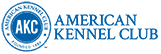 Nashville Dog Training Club – 3/12 – 3/14, 20212021065362, 2021065361, 2021065364, 202106536
                                           Opens: 02/10/21:               Closes: 03/03/21A signed COVID-19 Liability Waiver MUST be included for each exhibitorfor entry to be accepted.OFFICIAL AMERICAN KENNEL CLUB AGILITY ENTRY FORMNashville Dog Training Club – 3/12 – 3/14, 20212021065362, 2021065361, 2021065364, 202106536
                                           Opens: 02/10/21:               Closes: 03/03/21A signed COVID-19 Liability Waiver MUST be included for each exhibitorfor entry to be accepted.OFFICIAL AMERICAN KENNEL CLUB AGILITY ENTRY FORMNashville Dog Training Club – 3/12 – 3/14, 20212021065362, 2021065361, 2021065364, 202106536
                                           Opens: 02/10/21:               Closes: 03/03/21A signed COVID-19 Liability Waiver MUST be included for each exhibitorfor entry to be accepted.OFFICIAL AMERICAN KENNEL CLUB AGILITY ENTRY FORMNashville Dog Training Club – 3/12 – 3/14, 20212021065362, 2021065361, 2021065364, 202106536
                                           Opens: 02/10/21:               Closes: 03/03/21A signed COVID-19 Liability Waiver MUST be included for each exhibitorfor entry to be accepted.OFFICIAL AMERICAN KENNEL CLUB AGILITY ENTRY FORMNashville Dog Training Club – 3/12 – 3/14, 20212021065362, 2021065361, 2021065364, 202106536
                                           Opens: 02/10/21:               Closes: 03/03/21A signed COVID-19 Liability Waiver MUST be included for each exhibitorfor entry to be accepted.OFFICIAL AMERICAN KENNEL CLUB AGILITY ENTRY FORMNashville Dog Training Club – 3/12 – 3/14, 20212021065362, 2021065361, 2021065364, 202106536
                                           Opens: 02/10/21:               Closes: 03/03/21A signed COVID-19 Liability Waiver MUST be included for each exhibitorfor entry to be accepted.OFFICIAL AMERICAN KENNEL CLUB AGILITY ENTRY FORMNashville Dog Training Club – 3/12 – 3/14, 20212021065362, 2021065361, 2021065364, 202106536
                                           Opens: 02/10/21:               Closes: 03/03/21A signed COVID-19 Liability Waiver MUST be included for each exhibitorfor entry to be accepted.OFFICIAL AMERICAN KENNEL CLUB AGILITY ENTRY FORMNashville Dog Training Club – 3/12 – 3/14, 20212021065362, 2021065361, 2021065364, 202106536
                                           Opens: 02/10/21:               Closes: 03/03/21A signed COVID-19 Liability Waiver MUST be included for each exhibitorfor entry to be accepted.Fri: 3/12/21□ O/N STD 1□ O/N JWW 1□ FAST 1□ FAST 1□ O/NSTD 2□ O/NJWW 2□ FAST 2□ FAST 2Sat:3/13/21□ M/E STD 1□ M/E JWW 1□ T2B 1□ T2B 1□ E/M STD2□ E/MJWW 2□ FAST 2□ FAST 2Sun3/14/21□ M/E STD 1□ M/E JWW 1 □ PrJWW1□ PrJWW1□ E/M STD 2□ E/MJWW 2□Pr STD 2□Pr STD 2Trial Entry Fee: 1st run PER TRIAL $26;  $14 2nd run PER TRIAL, $12 each addl. run PER TRIAL.    Make checks payable to: NDTC        Mail to:  Jane Mohr, 6811 Burkitt Road, Cane Ridge, TN  37013IMPORTANT: Carefully read instructions before filling out!       ENTRY FEE ENCLOSEDTrial Entry Fee: 1st run PER TRIAL $26;  $14 2nd run PER TRIAL, $12 each addl. run PER TRIAL.    Make checks payable to: NDTC        Mail to:  Jane Mohr, 6811 Burkitt Road, Cane Ridge, TN  37013IMPORTANT: Carefully read instructions before filling out!       ENTRY FEE ENCLOSEDTrial Entry Fee: 1st run PER TRIAL $26;  $14 2nd run PER TRIAL, $12 each addl. run PER TRIAL.    Make checks payable to: NDTC        Mail to:  Jane Mohr, 6811 Burkitt Road, Cane Ridge, TN  37013IMPORTANT: Carefully read instructions before filling out!       ENTRY FEE ENCLOSEDTrial Entry Fee: 1st run PER TRIAL $26;  $14 2nd run PER TRIAL, $12 each addl. run PER TRIAL.    Make checks payable to: NDTC        Mail to:  Jane Mohr, 6811 Burkitt Road, Cane Ridge, TN  37013IMPORTANT: Carefully read instructions before filling out!       ENTRY FEE ENCLOSEDTrial Entry Fee: 1st run PER TRIAL $26;  $14 2nd run PER TRIAL, $12 each addl. run PER TRIAL.    Make checks payable to: NDTC        Mail to:  Jane Mohr, 6811 Burkitt Road, Cane Ridge, TN  37013IMPORTANT: Carefully read instructions before filling out!       ENTRY FEE ENCLOSEDTrial Entry Fee: 1st run PER TRIAL $26;  $14 2nd run PER TRIAL, $12 each addl. run PER TRIAL.    Make checks payable to: NDTC        Mail to:  Jane Mohr, 6811 Burkitt Road, Cane Ridge, TN  37013IMPORTANT: Carefully read instructions before filling out!       ENTRY FEE ENCLOSEDTrial Entry Fee: 1st run PER TRIAL $26;  $14 2nd run PER TRIAL, $12 each addl. run PER TRIAL.    Make checks payable to: NDTC        Mail to:  Jane Mohr, 6811 Burkitt Road, Cane Ridge, TN  37013IMPORTANT: Carefully read instructions before filling out!       ENTRY FEE ENCLOSEDTrial Entry Fee: 1st run PER TRIAL $26;  $14 2nd run PER TRIAL, $12 each addl. run PER TRIAL.    Make checks payable to: NDTC        Mail to:  Jane Mohr, 6811 Burkitt Road, Cane Ridge, TN  37013IMPORTANT: Carefully read instructions before filling out!       ENTRY FEE ENCLOSEDChoose Either Regular OR Preferred ClassesCircle one jump height | Circle class selections | Only one selection per class (both Master & Premier allowed)Choose Either Regular OR Preferred ClassesCircle one jump height | Circle class selections | Only one selection per class (both Master & Premier allowed)Choose Either Regular OR Preferred ClassesCircle one jump height | Circle class selections | Only one selection per class (both Master & Premier allowed)Choose Either Regular OR Preferred ClassesCircle one jump height | Circle class selections | Only one selection per class (both Master & Premier allowed)Choose Either Regular OR Preferred ClassesCircle one jump height | Circle class selections | Only one selection per class (both Master & Premier allowed)Choose Either Regular OR Preferred ClassesCircle one jump height | Circle class selections | Only one selection per class (both Master & Premier allowed)Choose Either Regular OR Preferred ClassesCircle one jump height | Circle class selections | Only one selection per class (both Master & Premier allowed)Choose Either Regular OR Preferred ClassesCircle one jump height | Circle class selections | Only one selection per class (both Master & Premier allowed)REGULAR Classes           8”     12”     16”     20”    24”     24C”    STD	NovA	NovB     Open   Exc     Master    Premier JWW	NovA	NovB     Open   Exc     Master    Premier FAST	NovA	NovB     Open   Exc     Master   T2B   	T2BREGULAR Classes           8”     12”     16”     20”    24”     24C”    STD	NovA	NovB     Open   Exc     Master    Premier JWW	NovA	NovB     Open   Exc     Master    Premier FAST	NovA	NovB     Open   Exc     Master   T2B   	T2BREGULAR Classes           8”     12”     16”     20”    24”     24C”    STD	NovA	NovB     Open   Exc     Master    Premier JWW	NovA	NovB     Open   Exc     Master    Premier FAST	NovA	NovB     Open   Exc     Master   T2B   	T2BREGULAR Classes           8”     12”     16”     20”    24”     24C”    STD	NovA	NovB     Open   Exc     Master    Premier JWW	NovA	NovB     Open   Exc     Master    Premier FAST	NovA	NovB     Open   Exc     Master   T2B   	T2BPREFERRED Classes         4”        8”       12”      16”      20”  STD	NovP   OpenP   ExcP  MasterP  PremierP JWW	NovP  OpenP   ExcP   MasterP  PremierP FAST	NovP  OpenP   ExcP   MasterP   T2B   	T2BPPREFERRED Classes         4”        8”       12”      16”      20”  STD	NovP   OpenP   ExcP  MasterP  PremierP JWW	NovP  OpenP   ExcP   MasterP  PremierP FAST	NovP  OpenP   ExcP   MasterP   T2B   	T2BPPREFERRED Classes         4”        8”       12”      16”      20”  STD	NovP   OpenP   ExcP  MasterP  PremierP JWW	NovP  OpenP   ExcP   MasterP  PremierP FAST	NovP  OpenP   ExcP   MasterP   T2B   	T2BPPREFERRED Classes         4”        8”       12”      16”      20”  STD	NovP   OpenP   ExcP  MasterP  PremierP JWW	NovP  OpenP   ExcP   MasterP  PremierP FAST	NovP  OpenP   ExcP   MasterP   T2B   	T2BPThis Dog Needs To Be Measured   □Yes     □No     SEXSEXHEIGHT AT WITHERS BREED VARIETY VARIETY CALL NAMEAKC® NAME (INCLUDE AKC TITLES ONLY) AKC® NAME (INCLUDE AKC TITLES ONLY) AKC® NAME (INCLUDE AKC TITLES ONLY) AKC® NAME (INCLUDE AKC TITLES ONLY) AKC® NO   □                                Enter Complete Registration # belowILP NO.  □    PAL NO.  □ FOREIGN REG. NO & COUNTRY   □AKC® NO   □                                Enter Complete Registration # belowILP NO.  □    PAL NO.  □ FOREIGN REG. NO & COUNTRY   □DATE OF BIRTH DATE OF BIRTH AKC® NO   □                                Enter Complete Registration # belowILP NO.  □    PAL NO.  □ FOREIGN REG. NO & COUNTRY   □AKC® NO   □                                Enter Complete Registration # belowILP NO.  □    PAL NO.  □ FOREIGN REG. NO & COUNTRY   □PLACE OF BIRTH (LIST COUNTRY)PLACE OF BIRTH (LIST COUNTRY)BREEDER BREEDER BREEDER BREEDER SIRE SIRE SIRE SIRE DAM DAM DAM DAM ACTUAL OWNERS ACTUAL OWNERS ACTUAL OWNERS ACTUAL OWNERS OWNERS ADDRESS                                                                                                                                                                      new addressOWNERS ADDRESS                                                                                                                                                                      new addressOWNERS ADDRESS                                                                                                                                                                      new addressOWNERS ADDRESS                                                                                                                                                                      new addressCITY, STATE  ZIP + 4CITY, STATE  ZIP + 4CITY, STATE  ZIP + 4CITY, STATE  ZIP + 4HANDLER                                                                                                                                                                                               ENTER  JR. HANDLER # if applicableHANDLER                                                                                                                                                                                               ENTER  JR. HANDLER # if applicableHANDLER                                                                                                                                                                                               ENTER  JR. HANDLER # if applicableHANDLER                                                                                                                                                                                               ENTER  JR. HANDLER # if applicableExhibitor or owner MUST sign on the signature line beneath the instructions.Exhibitor or owner MUST sign on the signature line beneath the instructions.Exhibitor or owner MUST sign on the signature line beneath the instructions.Exhibitor or owner MUST sign on the signature line beneath the instructions.